Labelling Release for GOTS GoodsThis release form applies to all unique artwork intended for on product or product marking use according to Conditions for the Use of GOTS Signs. A copy/photo of each artwork applied for release of usage is attached.I have read and understand the requirements found in the Conditions for the Use of GOTS Signs. To my knowledge, the attached artwork meets all requirements therein. If a brand (name) is used on/for these products, I assure to submit the related artwork as well.I am aware that any commercial buyer also must meet the corresponding requirements in the Conditions for the Use of GOTS Signs before being entitled to resell the labelled products and I hereby confirm that I will / have generally inform(ed) all commercial buyers about this (information for your clients is available on the GOTS website)Name and position of the authorised person of the applicant:      Signature:      						Date & Place:	     To be filled in by the Approved Certifier:Name and position of the authorised person of the certifier:	     Signature:      					               Date and Place:      Certifier Stamp:	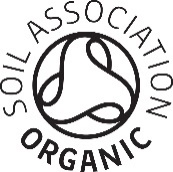 N°ParticularsInformation filled by applicant1Name and address of the Licensee 2GOTS License no.3Physical application of labelling will be done by: [company name and address (if different from applicant)]4Products for which the artwork is intended to be used 5The artwork will be used On the product: Label    Hangtag  Advertising material On the packaging Primary packaging    Secondary packagingCommunication material Catalogue   Advertising material (e.g. brochure)On-line communication Web-site   Email marketing6Will the Buyer’s brand be shown on the label?  If yes, please give name of brand and owner name & address.  Where will the brand be positioned (e.g. on the GOTS Label)?7Buyer(s) of these products: [company name(s) and address(es)]8Date artwork is intended to be used firstN°CriteriaStandard referenceYesNoNARemarks1Applicant is a Certified EntitySection 3.12Physical Application of the labelling is being done by a Certified EntitySection 3.1Where is the labelling shown (e.g. hangtag, sewn in label):3Does the artwork include the GOTS sign?Section 4.1 4Does the artwork include term “Global Organic Textile Standard” or the short form “GOTS” (instead of the GOTS sign)?Section 4.25Does the artwork include the correct label grade?Sections 4.1.1 & 4.1.26Is a reference to the certifier included?Sections 4.1.1 & 4.1.27Does the artwork contain a proper licence number?Section 4.18If a brand (name) is used, is it placed as indicated by the applicant? (ref. to page 1, N° 6)If 'no', please specify:9Are all proposed Buyers authorised to sell the product with the intended GOTS labelling?Section 5If one or more Buyers are not authorised, list them here:Result of the AssessmentResult of the AssessmentResult of the AssessmentResult by CertifierReleased     Not Released      Reasons for non release / Non-conformities foundFurther remarks